GOVERNO DO ESTADO DA BAHIA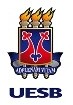 UNIVERSIDADE ESTADUAL DO SUDOESTE DA BAHIAANEXO I DO EDITAL Nº 103/2024FICHA DE INSCRIÇÃOANEXO II DO EDITAL Nº XX/2024DECLARAÇÃODeclaro, para fins de participação no Edital Uesb nº 0xx/202X, que não sou beneficiário de qualquer bolsa de estudos ou Ajuda de Custo, da Uesb ou de outros órgãos, assim como tenho ciência de que, caso seja contemplado(a) neste Edital, não poderei acumular a Ajuda de Custo com nenhum tipo de bolsa ou benefício, ou qualquer ajuda financeira, inclusive como contrapartida por participação em programas de formação ou programas especiais, presenciais ou a distância, durante todo o período de recebimento da Ajuda de Custo. 	,	de	de 2024.NOME DO CANDIDATOCadastro:ANEXO III DO EDITAL Nº XX/2024DECLARAÇÃODeclaro, para fins de recebimento de Ajuda de Custo Uesb, que me comprometo a ter dedicação integral e exclusiva ao Curso de Pós-graduação em [NOME DO CURSO], ou à realização de estágio de pesquisa de pós-doutorado, junto à [NOME DA INSTITUIÇÃO], mantendo-me afastado de quaisquer atividades acadêmicas e administrativas junto a qualquer outra instituição, pública ou privada, no período de __/__/____ a __/__/____. 	,	de	de 2024.NOME DO CANDIDATOCadastro:ANEXO IV DO EDITAL Nº XX/2024DECLARAÇÃODeclaro, para fins de recebimento de Ajuda de Custo Uesb, que não recebi e nem recebo bolsa ou Ajuda de Custo, da  Uesb ou de outra agência de fomento, para realização Curso de Pós-graduação em nível de _______________________ [Mestrado ou Doutorado ou Pós-Doutorado]. 	,	de	de 2024.NOME DO CANDIDATOCadastro:1. Dados Pessoais1. Dados Pessoais1. Dados Pessoais1. Dados Pessoais1. Dados PessoaisCandidato(a):Candidato(a):Candidato(a):Candidato(a):Candidato(a):Cadastro:Cadastro:Lotação (Departamento/Campus):Lotação (Departamento/Campus):Lotação (Departamento/Campus):Data de admissão:Data de admissão:Regime de Trabalho:Regime de Trabalho:Regime de Trabalho:Endereço:Endereço:Endereço:Endereço:Endereço:Bairro:Cidade:Cidade:Cidade:CEP:Telefone:Telefone:E-mail:E-mail:E-mail:Possui vínculo com outra instituição: (  ) Não (  ) SimPossui vínculo com outra instituição: (  ) Não (  ) SimPossui vínculo com outra instituição: (  ) Não (  ) SimPossui vínculo com outra instituição: (  ) Não (  ) SimPossui vínculo com outra instituição: (  ) Não (  ) SimNome da outra instituição:Nome da outra instituição:Nome da outra instituição:Regime de trabalho na outra instituição:Regime de trabalho na outra instituição:2. Curso Pretendido:2. Curso Pretendido:2. Curso Pretendido:2. Curso Pretendido:2. Curso Pretendido:Nível: (  ) Mestrado (  ) Doutorado (  ) Pós-doutoradoNível: (  ) Mestrado (  ) Doutorado (  ) Pós-doutoradoNível: (  ) Mestrado (  ) Doutorado (  ) Pós-doutoradoNível: (  ) Mestrado (  ) Doutorado (  ) Pós-doutoradoNível: (  ) Mestrado (  ) Doutorado (  ) Pós-doutoradoNome do curso:Nome do curso:Nome do curso:Nome do curso:Nome do curso:Instituição:Instituição:Instituição:Instituição:Instituição:Período de realização: Início:	/	/	Previsão de Término:  	/	/ 	Período de realização: Início:	/	/	Previsão de Término:  	/	/ 	Período de realização: Início:	/	/	Previsão de Término:  	/	/ 	Período de realização: Início:	/	/	Previsão de Término:  	/	/ 	Período de realização: Início:	/	/	Previsão de Término:  	/	/ 	3. Nome/assinatura do requerente/data:3. Nome/assinatura do requerente/data:3. Nome/assinatura do requerente/data:3. Nome/assinatura do requerente/data:3. Nome/assinatura do requerente/data: